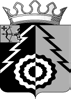 АДМИНИСТРАЦИЯ БЕЛОХОЛУНИЦКОГО МУНИЦИПАЛЬНОГО РАЙОНАКИРОВСКОЙ ОБЛАСТИПОСТАНОВЛЕНИЕ00.02.2019	№ 000г. Белая ХолуницаОб утверждении административного регламента предоставления муниципальной услуги «Направление уведомления о соответствии построенных или реконструированных объекта индивидуального жилищного строительства или садового дома требованиям законодательства о градостроительной деятельности»В целях обеспечения реализации конституционных прав граждан на обращения в органы местного самоуправления, создания нормативно- правовой базы, обеспечивающей повышение качества предоставления муниципальных     услуг,     руководствуясь     федеральными      законами от 06.10.2003 № 131-ФЗ «Об общих принципах организации местного самоуправления   в   Российской   федерации»,   от   27.07.2010   №   210-ФЗ«Об организации предоставления государственных и муниципальных услуг», Уставом    Белохолуницкого     муниципального     района,     соглашениями о передаче осуществления части полномочий в области градостроительной деятельности, администрация Белохолуницкого муниципального района ПОСТАНОВЛЯЕТ:Утвердить административный регламент предоставления муниципальной услуги «Направление уведомления о соответствии построенных или реконструированных объекта индивидуального жилищного строительства или садового дома требованиям законодательства о градостроительной деятельности» согласно приложению.Контроль за выполнением постановления оставляю за собой.Настоящее постановление вступает в силу со дня его официального опубликования.2Глава Белохолуницкого муниципального районаКировской области                                                                           Т.А. ТелицинаПОДГОТОВЛЕНОЗаведующий отделом архитектурыи градостроительства администрации Белохолуницкого муниципальногорайона - главный архитектор района                                           И.А. КрылатыхСОГЛАСОВАНОУправляющая делами администрации Белохолуницкого муниципальногорайона - заведующая общим отделом                                         Т.А. ШабалинаГлавный специалист общего отдела администрации Белохолуницкогомуниципального района                                                              М.А. БородинЗаведующая правовым отделом администрации Белохолуницкогомуниципального района                                                              Е.Г. КараваеваРазослать:  отделу	архитектуры	и	градостроительства,	регистр муниципальных правовых актов.Подлежит опубликованию в Информационном бюллетене органов местного самоуправления Белохолуницкого муниципального района Кировской области и на Информационном портале Белохолуницкого муниципального района Кировской области с электронным адресом в информационно- телекоммуникационной сети «Интернет» http://www.bhregion.ru/УТВЕРЖДЕНпостановлением администрации Белохолуницкого муниципального районаот	№  	Административный регламент предоставления муниципальной услуги«Направление уведомления о соответствии построенных или реконструированных объекта индивидуального жилищного строительства или садового дома требованиям законодательства о градостроительной деятельности»Общие положенияПредмет регулирования регламентаАдминистративный регламент предоставления муниципальной услуги«Направление уведомления о соответствии построенных или реконструированных объекта индивидуального жилищного строительства или садового дома требованиям законодательства о градостроительной деятельности» (далее – Административный регламент) определяет круг заявителей, стандарт предоставления муниципальной услуги, состав, последовательность и сроки выполнения административных процедур, требования к порядку их выполнения, в том числе особенности выполнения административных процедур в электронной форме и особенности выполнения административных процедур в многофункциональном центре, формы контроля за исполнением Административного  регламента, досудебный (внесудебный) порядок обжалования решений и действий (бездействия) органа, предоставляющего муниципальную услугу, должностного лица органа, предоставляющего муниципальную услугу, либо муниципального служащего при осуществлении полномочий по предоставлению муниципальной услуги.Основные понятия в настоящем Административном регламенте используются в том же значении, в котором они приведены в Федеральном законе    от    27.07.2010    № 210-ФЗ    «Об    организации    предоставлениягосударственных  и  муниципальных  услуг»  (далее  –  Федеральный  закон№ 210-ФЗ)  и  иных  нормативных  правовых  актах  Российской  Федерации и Кировской области.Круг заявителейЗаявителем на предоставление муниципальной услуги является физическое или юридическое лицо (за исключением государственных органов и их территориальных органов, органов государственных внебюджетных фондов и их территориальных органов, органов местного самоуправления), являющееся застройщиком, либо их уполномоченные представители, обратившиеся в орган, предоставляющий муниципальную услугу, либо в организации, указанные в частях 2 и 3 статьи 1 Федерального закона № 210-ФЗ, или в многофункциональный центр предоставления государственных и муниципальных услуг, с запросом о предоставлении муниципальной услуги, в том числе в порядке, установленном статьей 15.1 Федерального закона № 210-ФЗ, выраженным в письменной или электронной форме.Информация о муниципальной услуге внесена в Реестр муниципальных услуг, оказываемых на территории муниципального образования.Требования к порядку информирования о предоставлении муниципальной услугиИнформацию по вопросам предоставления муниципальной услуги и услуг, которые являются необходимыми и обязательными для предоставления муниципальной услуги, сведений о ходе предоставления указанных услуг можно получить:на официальном сайте органа, предоставляющего муниципальную услугу в информационно-телекоммуникационной сети «Интернет» (далее – сеть «Интернет»);в федеральной государственной информационной системе «Единый портал государственных и муниципальных услуг (функций)» (далее – Единый портал государственных и муниципальных услуг (функций);на региональной государственной информационной системе «Портал государственных и муниципальных услуг (функций) Кировской области» (далее – Портал Кировской области);на информационных стендах в местах предоставления муниципальной услуги;при личном обращении заявителя в администрацию Белохолуницкого муниципального района или многофункциональный центр;при обращении в письменной форме, в форме электронного документа; по телефону.При личном обращении заявителя, а также обращении в письменной (электронной) форме специалист, ответственный за предоставление муниципальной услуги, предоставляет заявителю подробную информацию о порядке предоставления муниципальной услуги.Заявитель имеет право на получение сведений о ходе исполнения муниципальной услуги при помощи телефона или посредством личного посещения в соответствии с режимом работы Администрации с момента приема документов в дни и часы работы органа, предоставляющего муниципальную услугу.Для получения сведений о ходе исполнения муниципальной услуги заявителем указываются (называются) дата и (или) регистрационный номер заявления. Заявителю предоставляются сведения о том, на каком этапе (в процессе выполнения какой административной процедуры) исполнения муниципальной услуги находится представленное им заявление.В случае подачи уведомления в форме электронного документа с использованием Единого портала государственных и муниципальных услуг (функций) или Портала Кировской области, информирование о ходе предоставления муниципальной услуги осуществляется путем отображения актуальной информации о текущем состоянии (статусе) оказания муниципальной услуги в «Личном кабинете пользователя».Информация о порядке предоставления муниципальной услуги предоставляется бесплатно.Порядок, форма, место размещения и способы получения справочной информации:К справочной информации относится:место нахождения и графики работы органа, предоставляющего муниципальную услугу, его структурных подразделений, предоставляющих муниципальную услугу, иных организаций, обращение в которые необходимо для получения муниципальной услуги, а также многофункционального центра предоставления государственных и муниципальных услуг;справочные телефоны структурных подразделений органа, предоставляющего муниципальную услугу, организаций, участвующих в предоставлении муниципальной услуги, в том числе номер телефона- автоинформатора (при наличии);адреса официального сайта, а также электронной почты и (или) формы обратной связи органа, предоставляющего муниципальную услугу, в сети "Интернет".Справочная информация размещена:на информационных стендах в местах предоставления муниципальной услуги, расположенных по адресу: 613200, Кировская обл., г. Белая Холуница, ул. Глазырина, д. 6;на официальном сайте органа, предоставляющего муниципальную услугу, в сети «Интернет»: bhregion.ru;в	федеральной	государственной	информационной	системе«Федеральный	реестр	государственных	услуг	(функций)»	(далее	– федеральный реестр);на Едином портале государственных и муниципальных услуг (функций), расположенном по адресу в сети «Интернет» (далее – Единый портал): gosuslugi.ru;на  Портале  Кировской  области,  расположенном  по  адресу  в  сети«Интернет» (далее – Региональный портал): lk.gosuslugi43.ru.Также справочную информацию можно получить:при обращении в письменной форме, в форме электронного документа, по адресу электронной почты: admbelo@kirovreg.ru;по телефону: (83364) 4-24-73.Стандарт предоставления муниципальной услугиНаименование муниципальной услугиНаименование муниципальной услуги: «Направление уведомления о соответствии построенных или реконструированных объекта индивидуального жилищного строительства или садового дома требованиям законодательства о градостроительной деятельности» (далее – муниципальная услуга).Наименование	органа,	предоставляющего	муниципальную услугуМуниципальная	услуга	предоставляется	администрациейБелохолуницкого муниципального района Кировской области (далее – администрация).Услуги,	которые	являются	необходимыми	и	обязательными	для предоставления муниципальной услуги, отсутствуют.Результат предоставления муниципальной услугиРезультатом предоставления муниципальной услуги является: направление	уведомления	о	соответствии	построенных	илиреконструированных объекта индивидуального жилищного строительства или садового дома требованиям законодательства о градостроительной деятельности (далее – уведомление о соответствии);направление	уведомления	о	несоответствии	построенных	или реконструированных  объекта  индивидуального  жилищного  строительстваили	садового	дома	требованиям	законодательства	о	градостроительной деятельности (далее – уведомление о несоответствии).Срок предоставления муниципальной услугиМаксимальный срок предоставления муниципальной услуги – не более 7 рабочих дней со дня получения уведомления об окончании строительства или реконструкции объекта индивидуального жилищного строительства или садового дома (далее – уведомление об окончании строительства).В случае передачи документов через многофункциональный центр срок исчисляется со дня получения администрацией заявления.Нормативные правовые акты, регулирующие предоставление муниципальной услугиПеречень нормативных правовых актов, регулирующих предоставление муниципальной услуги (с указанием их реквизитов и источников официального опубликования), размещен на официальном сайте органа, предоставляющего муниципальную услугу, в сети "Интернет", в федеральном реестре, на Едином портале и Региональном портале.Предоставление         муниципальной          услуги          осуществляется в соответствии с:Федеральным законом от 29.12.2004 № 190-ФЗ «Градостроительный кодекс  Российской  Федерации»  («Российская  газета»,  №  290,  30.12.2004,«Собрание	законодательства	РФ»,	03.01.2005,	№	1	(часть	1),	ст.	16,«Парламентская газета», № 5-6, 14.01.2005);Федеральным законом от 29.12.2004 № 191-ФЗ «О введении в действие Градостроительного кодекса Российской Федерации» («Российская газета»,№ 290,	30.12.2004,	«Собрание	законодательства	РФ»,	03.01.2005,	№	1(часть 1), ст. 17, «Парламентская газета», № 5-6, 14.01.2005);Федеральным законом от 27.07.2010 № 210-ФЗ «Об организации предоставления государственных и муниципальных услуг» (Собрание законодательства Российской Федерации, 2010, № 31, ст. 4179; 2011, № 15,ст. 2038; № 27, ст. 3873, ст. 3880; № 29, ст. 4291; № 30, ст. 4587);Федеральным законом от 06.10.2003 № 131-ФЗ «Об общих принципах организации местного самоуправления в Российской Федерации» («Собрание законодательства РФ», 06.10.2003, № 40, ст. 3822);Федеральным законом от 06.04.2011 № 63-ФЗ «Об электронной подписи» («Парламентская газета», № 17, 08-14.04.2011, «Российская газета», № 75, 08.04.2011, «Собрание законодательства РФ», 11.04.2011, №15, ст. 2036);Приказом Министерства строительства и жилищно-коммунального хозяйства Российской Федерации от 19.09.2018 № 591/пр « Об утверждении форм уведомлений, необходимых для строительства или реконструкции объекта индивидуального жилищного строительства или садового дома»;Уставом муниципального образования Белохолуницкий муниципальный район Кировской области (принят решением Белохолуницкой районной Думы Кировской области от 22.06.2005 № 337) («Холуницкие зори», № 122-123(11175), 11.10.2005);Соглашением    о    передаче    осуществления     части     полномочий от 17.12.2013 № 62, заключенным между администрацией Белохолуницкого муниципального района и администрацией Быдановского сельского поселения;Соглашением    о    передаче    осуществления     части     полномочий от 17.12.2013 № 63, заключенным между администрацией Белохолуницкого муниципального района и администрацией Всехсвятского сельского поселения;Соглашением    о    передаче    осуществления     части     полномочий от 17.12.2013 № 65, заключенным между администрацией Белохолуницкого муниципального района и администрацией Гурёнского сельского поселения;Соглашением    о    передаче    осуществления     части     полномочий от 17.12.2013 № 67, заключенным между администрацией Белохолуницкого муниципального района и администрацией Дубровского сельского поселения;Соглашением    о    передаче    осуществления     части     полномочий от 17.12.2013 № 64, заключенным между администрацией Белохолуницкого муниципального района и администрацией Климковского сельского поселения;Соглашением    о    передаче    осуществления     части     полномочий от 17.12.2013 № 60, заключенным между администрацией Белохолуницкого муниципального района и администрацией Подрезчихинского сельского поселения;Соглашением	о	передаче	осуществления	части	полномочий от 17.12.2013 № 61, заключенным между администрацией Белохолуницкого муниципального района и администрацией Поломского сельского поселения;Соглашением    о    передаче    осуществления     части     полномочий от 17.12.2013 № 69, заключенным между администрацией Белохолуницкого муниципального района и администрацией Прокопьевского сельского поселения;Соглашением    о    передаче    осуществления     части     полномочий от 17.12.2013 № 66, заключенным между администрацией Белохолуницкого муниципального района и администрацией Ракаловского сельского поселения;Соглашением    о    передаче    осуществления     части     полномочий от 17.12.2013 № 68, заключенным между администрацией Белохолуницкого муниципального района и администрацией Троицкого сельского поселения;настоящим Административным регламентом.Исчерпывающий	перечень	документов,	необходимых	для предоставления муниципальной услугиДля предоставления муниципальной услуги необходимы следующие документы:Уведомление об окончании строительства, форма которого утверждена приказом Министерства строительства и жилищно- коммунального хозяйства Российской Федерации от 19.09.2018 № 591/пр.Документ, подтверждающий полномочия представителя застройщика, в случае, если уведомление об окончании строительства направлено представителем застройщика.Заверенный перевод на русский язык документов о государственной регистрации юридического лица в соответствии с законодательством иностранного государства в случае, если застройщиком является иностранное юридическое лицо.Технический план объекта индивидуального жилищного строительства или садового дома.Заключенное между правообладателями земельного участка соглашение об определении их долей в праве общей долевой собственности на построенные или реконструированные объект индивидуального жилищного строительства или садовый дом в случае, если земельный участок, на котором построен или реконструирован объект индивидуального жилищного строительства или садовый дом, принадлежит двум и более гражданам на праве общей долевой собственности или на праве аренды со множественностью лиц на стороне арендатора.Документы, указанные в подпунктах 2.6.1.1 – 2.6.1.5 пункта 2.6.1 настоящего Административного регламента, направляются заявителем самостоятельно.Документы, необходимые для предоставления муниципальной услуги,   могут    быть    направлены    в    форме    электронного    документа с использованием Единого портала государственных и муниципальных услуг (функций) или Портала Кировской области. В этом случае документы подписываются электронной подписью в соответствии с законодательством Российской Федерации.При  предоставлении  муниципальной  услуги   администрация не вправе требовать от заявителя:представления документов и информации или осуществления действий, предоставление или осуществление которых не предусмотрено нормативными правовыми актами, регулирующими отношения, возникающие в связи с предоставлением муниципальной услуги;представления документов и информации, которые находятся в распоряжении органов, предоставляющих муниципальную услугу, иных государственных органов, органов местного самоуправления либо подведомственных государственным органам или органам местного самоуправления организаций, участвующих в предоставлении предусмотренных частью 1 статьи 1 Федерального закона № 210-ФЗ государственных и муниципальных услуг, в соответствии с нормативными правовыми актами Российской Федерации, нормативными правовыми актами Кировской области, муниципальными правовыми актами, за исключением документов, включенных в определенный частью 6 статьи 7 Федерального закона № 210-ФЗ перечень документов. Заявитель вправе представить указанные документы и информацию в органы, предоставляющие государственные услуги, и органы, предоставляющие муниципальные услуги, по собственной инициативе;осуществления действий, в том числе согласований, необходимых для получения муниципальной услуги и связанных с обращением в иные государственные органы, органы  местного  самоуправления,  организации, за исключением получения услуг и получения документов и информации, предоставляемых в  результате  предоставления  таких  услуг,  включенных в перечни, указанные в части 1 статьи 9 Федерального закона № 210-ФЗ;представления документов и информации, отсутствие и (или) недостоверность  которых   не   указывались   при   первоначальном   отказе в приеме  документов,  необходимых  для  предоставления  муниципальнойуслуги, либо в предоставлении муниципальной услуги, за исключением случаев:изменения требований нормативных правовых актов, касающихся предоставления муниципальной услуги, после первоначальной подачи заявления о предоставлении муниципальной услуги;наличия ошибок в заявлении о предоставлении муниципальной услуги и документах, поданных заявителем после первоначального отказа в приеме документов, необходимых для предоставления муниципальной услуги, либо в предоставлении муниципальной услуги и не включенных в представленный ранее комплект документов;истечение срока действия документов или изменение информации после   первоначального   отказа   в   приеме   документов,    необходимых для предоставления муниципальной услуги, либо в предоставлении муниципальной услуги;выявление документально подтвержденного факта (признаков) ошибочного или противоправного действия (бездействия) должностного лица органа, предоставляющего муниципальную услугу, муниципального служащего, работника многофункционального центра, работника организации, предусмотренной частью 1.1 статьи 16 Федерального закона№ 210-ФЗ, при первоначальном отказе в приеме документов, необходимых для предоставления муниципальной услуги, либо в предоставлении муниципальной услуги, о чем в письменном виде за подписью руководителя органа, предоставляющего муниципальную услугу, руководителя многофункционального центра при первоначальном отказе в приеме документов, необходимых для предоставления муниципальной услуги, либо руководителя организации, предусмотренной частью 1.1 статьи 16 Федерального закона № 210-ФЗ, уведомляется заявитель, а также приносятся извинения за доставленные неудобства.При обращении за получением муниципальной услуги от имени заявителя     уполномоченный     представитель     представляет     документ,удостоверяющий личность и документ,  подтверждающий  его  полномочия на предоставление интересов заявителя.Перечень оснований для отказа в приеме документовВ случае отсутствия в уведомлении об окончании строительства сведений, предусмотренных абзацем первым части 16 статьи 55 Градостроительного кодекса Российской Федерации, или отсутствия документов, прилагаемых к нему и предусмотренных подпунктами 2.6.2 –2.6.5 настоящего Административного регламента, а также в случае, если уведомление об окончании строительства поступило после истечения десяти лет со дня поступления уведомления о планируемом строительстве, в соответствии с которым осуществлялись строительство или реконструкция объекта индивидуального жилищного строительства или садового дома, либо уведомление о планируемом строительстве таких объекта индивидуального жилищного строительства или садового дома ранее не направлялось (в том числе было возвращено застройщику в соответствии с частью 6 статьи 51.1 Градостроительного кодекса Российской Федерации), Администрация в течение трех рабочих дней со дня поступления уведомления об окончании строительства возвращает застройщику уведомление об окончании строительства и прилагаемые к нему документы без рассмотрения с указанием причин возврата. В этом случае уведомление об окончании строительства считается ненаправленным.Исчерпывающий  перечень  оснований  для  приостановления или отказа в предоставлении муниципальной услугиОснования для приостановления предоставления муниципальной услуги отсутствуют.Основаниями для подготовки уведомления о несоответствии направляется застройщику только в случае, если:параметры построенных или реконструированных объекта индивидуального жилищного строительства или садового дома не соответствуют указанным в пункте 1 части 19 статьи 55 Градостроительногокодекса Российской Федерации предельным параметрам разрешенного строительства, реконструкции объектов капитального строительства, установленным правилами землепользования и застройки, документацией по планировке территории, или обязательным требованиям к параметрам объектов капитального строительства, установленным Градостроительным кодексом Российской Федерации, другими федеральными законами;внешний облик объекта индивидуального жилищного строительства или садового дома не соответствует описанию внешнего облика таких объекта или дома, являющемуся приложением к уведомлению о планируемом строительстве, или типовому архитектурному решению, указанному в уведомлении о планируемом строительстве, или застройщику было направлено уведомление о несоответствии указанных в уведомлении о планируемом строительстве параметров объекта индивидуального жилищного строительства или садового дома установленным параметрам и (или) недопустимости размещения объекта индивидуального жилищного строительства или садового дома на земельном участке по основанию, указанному в пункте 4 части 10 статьи 51.1 Градостроительного кодекса Российской Федерации, в случае строительства или реконструкции объекта индивидуального жилищного строительства или садового дома в границах исторического поселения федерального или регионального значения;вид разрешенного использования построенного или реконструированного объекта капитального строительства не соответствует виду разрешенного использования объекта индивидуального жилищного строительства или садового дома, указанному в уведомлении о планируемом строительстве;размещение объекта индивидуального жилищного строительства или садового дома не допускается в соответствии с ограничениями, установленными в соответствии с земельным и иным законодательством Российской Федерации на дату поступления уведомления об окончании строительства,   за   исключением   случаев,   если   указанные   ограниченияпредусмотрены решением об установлении или изменении зоны с особыми условиями использования территории, принятым в отношении планируемого к строительству, реконструкции объекта капитального строительства, и такой объект капитального строительства не введен в эксплуатацию.Перечень     услуг,      которые      являются      необходимыми и обязательными для предоставления муниципальной услуги, в том числе сведения о документе (документах), выдаваемом (выдаваемых)               организациями,                участвующими в предоставлении муниципальной услугиУслуга,     которая     является     необходимой     и     обязательной для предоставления муниципальной услуги:Получение технического плана объекта индивидуального жилищного строительства или садового дома.Данная услуга является платной.Порядок, размер и основания взимания государственной пошлины или иной платы, взимаемой за предоставление муниципальной услугиПредоставление муниципальной услуги осуществляется на бесплатной основе.Порядок, размер и  основания  взимания  платы за предоставление услуг, которые являются необходимыми и обязательными для предоставления муниципальной услугиПорядок, размер и основания взимания платы за предоставление услуг, которые являются необходимыми и обязательными для предоставления муниципальных услуг определены решением Белохолуницкой районной Думы от 27.03.2013 № 191.Максимальный срок ожидания в очереди при подаче запроса о предоставлении муниципальной услуги и при получении результата предоставления муниципальной услугиВремя ожидания на прием к специалисту  при  подаче  документов для предоставления муниципальной услуги и при получении результата предоставления муниципальной услуги не должно превышать 15 минут.Срок		и	порядок	регистрации	запроса	о	предоставлении муниципальной услуги, в том числе в электронной форме Заявление,	представленное	в	письменной	форме,	при	личномобращении  регистрируется  в  установленном  порядке,  в  день  обращения заявителя в течение 1 рабочего дня.Заявление, поступившее посредством почтовой или электронной связи, в том числе через официальный сайт администрации, Единый портал государственных и муниципальных услуг (функций) или Портал Кировской области, подлежит обязательной регистрации в течение 1 рабочего дня с момента поступления его в администрацию.Требования к помещениям  предоставления муниципальной услугиПомещения для предоставления муниципальной услуги оснащаются местами для ожидания, информирования, заполнения заявлений и иных документов, приема заявителей.Места для заполнения заявлений и иных документов оборудуются стульями, столами (стойками), бланками заявлений, письменными принадлежностями.Администрация обеспечивает условия доступности для инвалидов объектов (помещения, здания и иные сооружения) (далее – объекты) и преодолении барьеров, препятствующих получению муниципальной услуги (использованию объектов) наравне с другими лицами, в соответствии с требованиями, установленными законодательными и иными нормативными правовыми актами, в том числе приказом Министерства   труда   и   социальной    защиты    Российской    Федерации от 30.07.2015 № 527н «Об утверждении Порядка обеспечения условий доступности  для  инвалидов  объектов  и  предоставляемых  услуг  в  сферетруда, занятости и социальной защиты населения, а также оказания им при этом необходимой помощи».Места для информирования должны быть оборудованы информационными стендами, содержащими следующую информацию:график работы (часы приема), контактные телефоны (телефон для справок), адрес официального сайта администрации в сети «Интернет», адреса электронной почты.перечень, формы документов для заполнения, образцы заполнения документов, бланки для заполнения;основания для отказа в предоставлении муниципальной услуги;порядок обжалования решений, действий  (бездействия) администрации, ее должностных лиц, либо муниципальных служащих;перечень нормативных правовых актов, регулирующих предоставление муниципальной услуги.Кабинеты (кабинки) приема заявителей должны быть оборудованы информационными табличками с указанием:номера кабинета (кабинки);фамилии, имени и отчества специалиста, осуществляющего прием заявителей;дней и часов приема, времени перерыва на обед.Каждое рабочее место специалиста должно быть оборудовано персональным компьютером с возможностью доступа к необходимым информационным базам данных и печатающим устройством (принтером).Показатели доступности и качества муниципальной услугиПоказателем доступности муниципальной услуги является: транспортная  доступность  к  местам  предоставления  муниципальнойуслуги;наличие различных каналов получения информации о порядке получения муниципальной услуги и ходе ее предоставления;обеспечение для заявителя возможности подать заявление о предоставлении муниципальной услуги в форме электронного документа, в том числе с использованием Единого портала государственных и муниципальных услуг (функций), Портала Кировской области.Показателями качества муниципальной услуги являются: соблюдение срока предоставления муниципальной услуги;отсутствие поданных в установленном порядке и/или признанных обоснованными жалоб на решения или действия (бездействие) администрации, ее должностных лиц, либо муниципальных служащих, принятые или осуществленные при предоставлении муниципальной услуги.Показатели доступности и качества муниципальной услуги определяется также количеством взаимодействия заявителя с должностными лицами Администрации при предоставлении муниципальной услуги. Взаимодействие заявителя с указанными лицами осуществляется два раза – при представлении заявления и документов, необходимых для предоставления муниципальной услуги (в случае непосредственного обращения в Администрацию), а также при получении результата предоставления муниципальной услуги.Получение муниципальной услуги по экстерриториальному принципу невозможно.Возможность получения информации о ходе предоставления муниципальной услуги указана в пункте 1.3.1 настоящего Административного регламента.Особенности предоставления муниципальной услуги в многофункциональном центреВ	случае	обращения	заявителя	в	многофункциональный	центр,документы на предоставление муниципальной услуги направляются в администрацию в порядке, предусмотренном соглашением, заключенным между многофункциональным центром и администрацией.Особенности предоставления муниципальной услуги в электронной формеОсобенности предоставления муниципальной услуги в электронной форме:получение информации о предоставляемой муниципальной услуге в сети «Интернет», в том числе на официальном сайте администрации, на Едином портале государственных и муниципальных услуг (функций), Портале Кировской области.получение и копирование формы заявления, необходимой для получения муниципальной услуги в электронной форме в сети «Интернет», в том числе на официальном сайте администрации, на Едином портале государственных и муниципальных услуг (функций), Портале Кировской области;представление заявления в электронной форме с использованием сети«Интернет»,	в		том	числе	Единого	портала	государственных	и муниципальных	услуг	(функций),	Портала	Кировской	области	через«Личный кабинет пользователя»;осуществление с использованием Единого портала государственных и муниципальных услуг (функций), Портала Кировской области мониторинга хода предоставления муниципальной услуги через «Личный кабинет пользователя»;получение результатов предоставления муниципальной услуги в электронном виде на Едином портале государственных и муниципальных услуг (функций), на Портале Кировской области через «Личный кабинет пользователя», если это не запрещено федеральным законом.Перечень видов электронной подписи, которые допускаются к использованию при обращении за получением муниципальной услуги, оказываемой с применением усиленной квалифицированной электронной подписи:для физических лиц: простая электронная подпись либо усиленная неквалифицированная подпись;для юридических лиц: усиленная квалифицированная подпись.Состав, последовательность и сроки выполнения административных процедур (действий), требования  к  порядку их выполнения, в том числе особенности выполнения административных процедур в электронной форме, а также особенности       выполнения        административных        процедур в многофункциональных центрахОписание  последовательности  действий  при  предоставлении муниципальной услугиПредоставление  муниципальной  услуги  включает  в себя следующиеадминистративные процедуры:прием и регистрация уведомления об окончании строительства и прилагаемых к нему документов;рассмотрение уведомления об окончании строительства и приложенных к нему документов на предмет отказа в приеме документов;рассмотрение уведомления об окончании строительства, в целях принятия решения о выдаче уведомления о соответствии, либо уведомления о несоответствии;регистрация и направление уведомления.Перечень административных процедур (действий) при предоставлении муниципальной услуги в электронной форме:прием и регистрация уведомления об окончании строительства и прилагаемых к нему документов;рассмотрение уведомления об окончании строительства и приложенных к нему документов на предмет отказа в приеме документов;рассмотрение уведомления об окончании строительства, в целях принятия решения о выдаче уведомления о соответствии, либо уведомления о несоответствии;регистрация и направление уведомления.Перечень процедур (действий), выполняемых многофункциональным центром:прием и регистрация заявления и представленных документов; уведомление	заявителя	о	готовности	результата	предоставлениямуниципальной услуги.Описание	последовательности	административных	действий при приеме и регистрации заявленияОснованием для начала исполнения муниципальной услуги является обращение заявителя в администрацию с письменным уведомлением об окончании строительства, прилагаемых к нему документов и предъявлением:документа, удостоверяющего личность заявителя (его представителя); документа, подтверждающего полномочия представителя заявителя.Специалист, ответственный за прием и регистрацию уведомления об окончании строительства:регистрирует уведомление об окончании строительства в установленном порядке;оформляет уведомление  о  приеме  документов  (приложение  №  1 к настоящему Административному регламенту) и направляет (выдает) его заявителю;направляет уведомление об окончании строительства с прилагаемыми к  нему  документами   на   рассмотрение   специалисту,   ответственному за предоставление муниципальной услуги.Результатом выполнения административной процедуры является регистрация поступивших документов и выдача (направление) уведомления о приеме документов, необходимых для предоставления муниципальной услуги.Максимальный   срок   выполнения   административной    процедуры не может превышать 1 рабочий день.Описание последовательности административных действий при рассмотрении уведомления об окончании строительства и приложенных к нему документов на предмет отказа в приеме документовОснованием для начала административной процедуры является поступление зарегистрированного в установленном  порядке  уведомления об окончании строительства и документов специалисту, ответственному за предоставление муниципальной услуги.Специалист, ответственный за предоставление муниципальной услуги, проверяет наличие оснований для подготовки отказа в приеме документов, указанных в пункте 2.7 настоящего Административного регламента.В случае наличия таких оснований специалист, ответственный за предоставление муниципальной услуги возвращает застройщику уведомление об окончании строительства и прилагаемые к нему документы без рассмотрения с сопроводительным письмом (приложение № 2 к настоящему Административному регламенту), в котором указываются причины возврата. В этом случае уведомление об окончании строительства считается ненаправленным.Проект уведомления об отказе в приеме документов направляется уполномоченному должностному лицу на рассмотрение и подпись.Результатом выполнения административной процедуры является оформление Администрацией уведомления об отказе в приеме документов.Максимальный   срок   выполнения   административной    процедуры не может превышать 3 рабочих  дней  со  дня  поступления  уведомления об окончании строительства.Описание   последовательности   административных   действий при рассмотрении уведомления об окончании строительства и представленных документов и принятие решения о подготовкеуведомления	о	соответствии,	либо	уведомления	о несоответствииОснованием для начала административной процедуры является отсутствие оснований для возврата застройщику уведомления об окончании строительства и прилагаемых к нему документов.Специалист, ответственный за предоставление муниципальной услуги:проводит проверку соответствия указанных в уведомлении об окончании строительства параметров построенных или реконструированных объекта индивидуального жилищного строительства или садового дома действующим на дату поступления уведомления о планируемом строительстве предельным параметрам разрешенного строительства, реконструкции объектов капитального строительства, установленным правилами землепользования и застройки, документацией по планировке территории, и обязательным требованиям к параметрам объектов капитального строительства, установленным Градостроительным кодексом Российской Федерации, другими федеральными законами (в том числе в случае, если указанные предельные параметры или обязательные требования к параметрам объектов капитального строительства изменены после дня поступления в Администрацию уведомления о планируемом строительстве и уведомление об окончании строительства подтверждает соответствие параметров построенных или реконструированных объекта индивидуального жилищного строительства или садового дома предельным параметрам и обязательным требованиям к параметрам объектов капитального строительства, действующим на дату поступления уведомления о планируемом строительстве). В случае, если уведомление об окончании строительства подтверждает соответствие параметров построенных или реконструированных объекта индивидуального жилищного строительства или садового дома предельным параметрам и обязательным требованиям к параметрам  объектов  капитального  строительства,  действующим  на  датупоступления уведомления об окончании строительства, осуществляется проверка соответствия параметров построенных или реконструированных объекта индивидуального жилищного строительства или садового дома указанным предельным параметрам и обязательным требованиям к параметрам объектов капитального строительства, действующим на дату поступления уведомления об окончании строительства;проверяет путем осмотра объекта индивидуального жилищного строительства или садового дома соответствие внешнего облика объекта индивидуального жилищного строительства или садового дома описанию внешнего вида таких объекта или дома, являющемуся приложением к уведомлению о планируемом строительстве (при условии, что застройщику в срок, предусмотренный пунктом 3 части 8 статьи 51.1 Градостроительного кодекса Российской Федерации, не направлялось уведомление о несоответствии указанных в уведомлении о планируемом строительстве параметров объекта индивидуального жилищного строительства  или садового дома установленным параметрам и (или) недопустимости размещения объекта индивидуального жилищного строительства или садового дома на земельном участке по основанию, указанному в пункте 4 части 10 статьи 51.1 Градостроительного кодекса Российской Федерации), или типовому архитектурному решению, указанному в уведомлении о планируемом строительстве, в случае строительства или реконструкции объекта индивидуального жилищного строительства или садового дома в границах исторического поселения федерального или регионального значения;проверяет соответствие вида разрешенного использования объекта индивидуального жилищного строительства или садового дома виду разрешенного использования, указанному в уведомлении о планируемом строительстве;проверяет допустимость размещения объекта индивидуального жилищного    строительства    или    садового    дома    в    соответствии    сограничениями, установленными в соответствии с земельным и иным законодательством Российской Федерации на дату поступления уведомления об окончании строительства, за исключением случаев, если указанные ограничения предусмотрены решением об установлении или изменении зоны с особыми условиями использования территории, принятым в отношении планируемого к строительству, реконструкции объекта капитального строительства и такой объект капитального строительства не введен в эксплуатацию.В случае наличия оснований для подготовки уведомления о несоответствии специалист, ответственный за предоставление муниципальной услуги готовит проект указанного уведомления, форма которого утверждена приказом Министерства строительства и жилищно- коммунального хозяйства Российской Федерации от 19.09.2018 № 591/пр.Проект уведомления о несоответствии направляется уполномоченному должностному лицу на рассмотрение и подпись.В случае отсутствия вышеуказанных оснований для подготовки уведомления о несоответствии, специалист, ответственный за предоставление муниципальной услуги осуществляет подготовку уведомления о соответствии и направляет его на согласование и подпись в соответствии с установленным порядком.Результатом выполнения административной процедуры является оформление Администрацией уведомления о соответствии либо уведомления о несоответствии.Максимальный срок выполнения административной процедуры не может превышать:7 рабочих дней со дня поступления в Администрацию уведомления об окончании строительства.Описание	последовательности	административных	действий при регистрации и выдаче документов заявителюПосле подписания уполномоченным должностным лицом уведомления о соответствии и его регистрации, указанное уведомление направляется заявителю способом, указанным в уведомлении об окончании строительства.После подписания уполномоченным должностным лицом уведомления о несоответствии и его регистрации, указанное уведомление направляется заявителю способом, указанным в уведомлении об окончании строительства.В случае подготовки уведомления о несоответствии, такое уведомление Администрацией также направляется в:в министерство строительства Кировской области, в случае направления застройщику указанного уведомления по основанию, предусмотренному абзацем третьим или четвертым пункта 2.8 настоящего Административного регламента;в управление государственной охраны объектов культурного наследия Кировской области, в случае направления застройщику указанного уведомления по основанию, предусмотренному абзацем четвертым пункта2.8 настоящего Административного регламента;в федеральный орган исполнительной власти, уполномоченный на осуществление государственного земельного надзора, орган местного самоуправления, осуществляющий муниципальный земельный контроль, в случае направления застройщику указанного уведомления по основанию, предусмотренному абзацем пятым или шестым пункта 2.8 настоящего Административного регламента.Документы, приложенные к уведомлению об окончании строительства строительстве, после предоставления муниципальной услуги (в  случае выдачи уведомления о соответствии, либо уведомления о несоответствии) возврату застройщику не подлежат.Максимальный   срок   выполнения   административной    процедуры не может превышать 1 рабочий день с момента подписания уполномоченным должностным лицом результата предоставления муниципальной услуги.Порядок осуществления административных процедур (действий)      в электронной       форме,       в       том       числе с использованием     Единого      портала      государственных и муниципальных услуг (функций) и Портала Кировской областиИнформация о муниципальной услуге, о порядке и сроках предоставления муниципальной услуги размещается на Едином портале государственных и муниципальных услуг (функций) и Портале Кировской области.В электронной форме уведомление о приеме заявления на предоставление        муниципальной         услуги         и         необходимых для ее предоставления документов, информация о ходе выполнения запроса о предоставлении муниципальной услуги, о результате предоставления муниципальной услуги направляются заявителю в «Личный кабинет» Единого портала государственных и муниципальных услуг (функций) либо Портала Кировской области.Подача заявления на предоставление муниципальной услуги и документов, необходимых для предоставления муниципальной услуги, осуществляется через Единый портал государственных и муниципальных услуг (функций) либо Портал Кировской области, путем последовательного заполнения всех предлагаемых форм, прикрепления к запросу заявления и необходимых документов, в электронной форме.В случае подачи заявления и документов, через Единый портал государственных и муниципальных услуг (функций) или Портал Кировской области, подписывать такие заявление и документы электронной цифровой подписью не требуется.В  случае   подачи   уведомления   в  форме   электронного   документа с использованием Единого портала государственных и муниципальных услуг (функций) или Портала Кировской области, информирование о ходе предоставления муниципальной услуги осуществляется путем отображенияактуальной	информации	о	текущем	состоянии	(статусе)	оказания муниципальной услуги в «Личном кабинете пользователя».Описание последовательности действий при приеме и регистрации документовОснованием  для   начала   предоставления   муниципальной   услуги в электронной форме является поступление в систему внутреннего электронного документооборота администрации запроса на предоставление муниципальной услуги из Единого портала государственных и муниципальных услуг (функций) либо из Портала Кировской области.Максимальный срок выполнения административной процедуры не может превышать 1 рабочий день.Описание последовательности административных действий при рассмотрении уведомления об окончании строительства и приложенных к нему документов на предмет отказа в приеме документовОснованием для начала административной процедуры является поступление зарегистрированного в установленном  порядке  уведомления об окончании строительства и документов специалисту, ответственному за предоставление муниципальной услуги.Специалист, ответственный за предоставление муниципальной услуги, проверяет наличие оснований для подготовки уведомления об отказе в приеме документов, указанных в пункте 2.7 настоящего Административного регламента.В случае наличия таких оснований специалист, ответственный за предоставление муниципальной услуги возвращает застройщику уведомление об окончании строительства и прилагаемые к нему документы без рассмотрения с сопроводительным письмом (приложение № 2 к настоящему Административному регламенту), в котором указываются причины возврата. В этом случае уведомление об окончании строительства считается ненаправленным.Проект уведомления об отказе в приеме документов направляется уполномоченному должностному лицу на рассмотрение и подпись.Результатом выполнения административной процедуры является оформление Администрацией уведомления об отказе в приеме документов.Максимальный срок выполнения административной процедуры не может превышать 3 рабочих дней с момента поступления уведомления об окончании строительства.Описание последовательности административных действий при рассмотрении уведомления об окончании строительства и представленных документов и принятие решения о подготовке уведомления о соответствии либо уведомления о несоответствииОснованием для начала административной процедуры является отсутствие оснований для возврата застройщику уведомления об окончании строительства и прилагаемых к нему документов.Специалист, ответственный за предоставление муниципальной услуги проводит проверку документов и правильность их оформления в соответствии с требованиями действующего законодательства.Неполучение или несвоевременное получение документов, запрошенных Администрацией в рамках межведомственного информационного взаимодействия, не может являться основанием для отказа в предоставлении муниципальной услуги.Специалист, ответственный за предоставление муниципальной услуги осуществляет подготовку проекта уведомления о соответствии и направляет на согласование и подписание в соответствии с установленным порядком.В случае наличия оснований для отказа в предоставлении муниципальной услуги, указанных в подразделе 2.8 раздела 2 настоящего административного          регламента,          специалист,           ответственный за предоставление муниципальной услуги, осуществляет подготовку проекта уведомления   о   несоответствии,   форма   которого   утверждена   приказомМинистерства строительства и жилищно-коммунального хозяйства Российской Федерации от 19.09.2018 № 591/пр с дальнейшим направлением на согласование и подписание уполномоченным должностным лицом.Результатом выполнения административной процедуры является принятие Администрацией решения о выдаче уведомления о соответствии, либо уведомления о несоответствии.Максимальный срок выполнения административной процедуры не может превышать 5 рабочих дней.Уведомление о соответствии, либо уведомление о несоответствии после подписи уполномоченного должностного лица направляется на регистрацию в установленном порядке.3.6.5. Описание последовательности действий при регистрации и выдаче документов заявителюПосле подписания уполномоченным должностным лицом уведомления о соответствии, либо уведомления о несоответствии.В случае представления документов через Единый портал государственных и муниципальных услуг (функций) или через Портал Кировской области уведомление о соответствии и его регистрации, либо уведомление о несоответствии направляются заявителю в «Личный кабинет» Единого портала государственных и муниципальных услуг (функций) либо Портала Кировской области.Максимальный срок выполнения административной процедуры не может превышать 1 рабочий день.Особенности	выполнения	административных	процедур в многофункциональном центреИнформирование	заявителей	о	порядке	предоставлениямуниципальной услуги в многофункциональном центре, о ходе выполнения запроса о предоставлении муниципальной услуги, по иным вопросам, связанным     с     предоставлением     муниципальной     услуги,     а     такжеконсультирование заявителей о порядке предоставления муниципальной услуги в многофункциональном центре осуществляется при личном обращении заявителя в многофункциональный центр, либо по телефону многофункционального центра.Описание последовательности действий при приеме и регистрации документовУведомление об окончании строительства и документы, необходимые для предоставления муниципальной услуги, подаются в многофункциональный центр только на бумажном носителе.Основанием для начала исполнения муниципальной услуги является поступление в многофункциональный центр уведомления об окончании строительства с документами и предъявлением:документа, удостоверяющего личность заявителя (его представителя); документа, подтверждающего полномочия представителя заявителя. Специалист, ответственный за прием и регистрацию документов: регистрирует в установленном порядке поступившие документы; оформляет  уведомление  о  приеме  документов  (приложение  №  1  кнастоящему Административному регламенту) и передает его заявителю; направляет	уведомление	об	окончании	строительства	и	комплектдокументов в администрацию;Результатом выполнения административной процедуры будет являться регистрация поступивших документов и выдача (направление) уведомления о приеме документов.Максимальный срок выполнения административной процедуры не может превышать 1 рабочий день.Формирование и направление межведомственного запроса в органы, предоставляющие государственные услуги, в иные органы государственной власти, органы местного самоуправления и организации, участвующие в предоставлении муниципальной услуги многофункциональным центром не осуществляется.Описание последовательности административных действий при уведомлении заявителя о готовности результата предоставления муниципальной услугиОснованием для начала исполнения процедуры является поступление в многофункциональный центр результата предоставления муниципальной услуги.Эксперт многофункционального центра информирует заявителя о готовности результата предоставления муниципальной услуги посредством телефонной связи.Результатом административной процедуры является информирование заявителя о готовности результата предоставления муниципальной услуги посредством телефонной связи или электронной почты и выдача результата предоставления муниципальной услуги.Максимальный срок выполнения административной процедуры не может превышать 1 рабочий день, с момента поступления результата предоставления муниципальной услуги в многофункциональный центр.Результат предоставления муниципальной услуги выдается заявителю (представителю заявителя), предъявившему следующие документы:документ, удостоверяющий личность заявителя либо его представителя;документ, подтверждающий полномочия представителя заявителя.Эксперт многофункционального центра, выдает заявителю (уполномоченному либо доверенному лицу на получение документов) два экземпляра уведомления о соответствии, либо один экземпляр уведомления о несоответствии.Результатом административной процедуры является получение заявителем уведомления о соответствии, либо уведомления о несоответствии.Период с момента информирования заявителя о готовности результата предоставления муниципальной услуги до личного обращения заявителя вмногофункциональный центр за результатом предоставления муниципальной услуги не включается в срок, установленный подразделом 2.4 раздела 2 настоящего Административного регламента.Особенности выполнения административных процедур (действий) в многофункциональном центреВ случае подачи запроса на предоставление муниципальной услуги через многофункциональный центр:уведомление об окончании строительства и комплект прилагающихся к нему документов передаются из многофункционального центра в администрацию не позднее одного рабочего дня с момента регистрации документов заявителя в многофункциональном центре;началом срока предоставления муниципальной услуги является день получения Администрацией уведомления об окончании строительства.3.8.  Порядок   исправления   допущенных   опечаток   и   ошибок в выданных в результате предоставления муниципальной услуги документахВ   случае    необходимости    внесения    изменений    в    уведомление о соответствии, либо уведомление о несоответствии, в связи с допущенными опечатками и (или) ошибками в тексте соответствующего уведомления, заявитель направляет заявление (приложение № 3 к настоящему Административному регламенту).Изменения вносятся нормативным правовым актом органа местного самоуправления.Заявление может быть подано посредством Единого портала государственных и муниципальных услуг (функций), Портала Кировской области,  через   многофункциональный   центр,   а   также   непосредственно в администрацию.В случае внесения изменений в уведомление о соответствии, либо уведомление о несоответствии, в части исправления допущенных опечатоки ошибок, по инициативе органа местного самоуправления, в адрес заявителя направляется копия нормативного правового акта администрации Белохолуницкого муниципального района о внесении изменений в соответствующее уведомление.Срок внесения изменений в уведомление составляет 7 рабочих дней.Формы контроля за исполнением административного регламентаПорядок осуществления текущего контроляТекущий контроль за соблюдением последовательности действий, определенных административными процедурами по предоставлению муниципальной услуги, принятием решений специалистом, ответственным за предоставление муниципальной услуги, и исполнением настоящего Административного регламента (далее – текущий контроль) осуществляется главой администрации или уполномоченным должностным лицом.Перечень должностных лиц, осуществляющих текущий контроль, устанавливается индивидуальными правовыми актами администрации. Полномочия должностных лиц на осуществление текущего контроля определяются в положениях о структурных подразделениях, должностных регламентах и должностных инструкциях работников администрации.Текущий контроль осуществляется путем проведения главой администрации или уполномоченным должностным лицом проверок соблюдения и исполнения специалистом, ответственным за предоставление муниципальной услуги, положений настоящего Административного регламента, требований к заполнению, ведению и хранению документов, регламентирующих деятельность по предоставлению муниципальной услуги.Глава администрации, а также уполномоченное им должностное лицо, осуществляя контроль, вправе:контролировать соблюдение порядка и условий предоставления муниципальной услуги;в случае выявления нарушений требований настоящего Административного регламента требовать устранения таких нарушений, давать письменные предписания, обязательные для исполнения;назначать ответственных специалистов администрации для постоянного наблюдения за предоставлением муниципальной услуги;запрашивать и получать необходимые документы и другую информацию, связанные с осуществлением муниципальной услуги, на основании письменных и устных заявлений физических и юридических лиц, вышестоящих органов власти и контролирующих организаций в сроки, установленные в заявлении или законодательством Российской Федерации.Порядок и периодичность осуществления плановых и внеплановых проверок полноты и качества предоставления муниципальной услугиПроверки проводятся в целях контроля за полнотой и качеством предоставления муниципальной услуги, соблюдением и исполнением должностными лицами положений настоящего Административного регламента, иных нормативных правовых актов, устанавливающих требования к предоставлению муниципальной услуги.Проверки проводятся на основании полугодовых и годовых планов с целью предотвращения, выявления и устранения нарушений при предоставлении муниципальной услуги.Проверки могут быть плановыми и внеплановыми.Плановые проверки осуществляются на основании распоряжений главы администрации. При плановых проверках рассматриваются все вопросы, связанные с предоставлением муниципальной услуги.Внеплановые проверки проводятся по конкретному обращению заявителя. При внеплановой проверке рассматриваются все вопросы, связанные с предоставлением муниципальной услуги, или отдельный вопрос, связанный с предоставлением муниципальной услуги.Для проведения проверки создается комиссия, в состав которой включаются муниципальные служащие администрации.Проверка осуществляется на основании распоряжения главы администрации.Результаты проверки оформляются актом, в котором отмечаются выявленные недостатки и предложения по их устранению. Акт подписывают председатель и члены комиссии, глава администрации (лицо, исполняющее обязанности главы администрации).Проверяемые лица, в отношении которых проводилась проверка, под   подпись    знакомятся    с    актом,    после    чего    он    помещается в соответствующее номенклатурное дело.Ответственность должностных лиц администрации за решения и действия (бездействие), принимаемые (осуществляемые) ими в ходе предоставления муниципальной услугиДолжностные лица администрации, предоставляющей муниципальную      услугу,      несут       персональную       ответственность за предоставление муниципальной услуги, соблюдение сроков и порядка предоставления муниципальной услуги, установленных настоящим Административным регламентом.Должностные лица администрации, предоставляющей муниципальную услугу, при предоставлении муниципальной услуги обязаны соблюдать условия конфиденциальности информации, доступ к которой ограничен в соответствии с законодательством Российской Федерации или которая составляет служебную или иную тайну, охраняемую в соответствии с законодательством Российской Федерации, и несут за это ответственность, установленную законодательством Российской Федерации.В случае выявления нарушений по результатам проведенных проверок виновные должностные лица несут ответственность, установленную законодательством Российской Федерации.Положения, характеризующие требования к порядку и формам контроля за предоставлением муниципальной услуги, в том числе со стороны граждан, их объединений и организацийДействия (бездействие), осуществляемые в ходе предоставления муниципальной услуги на основании Административного регламента, могут контролироваться как заявителями, указанными в подразделе 1.2 настоящего Административного регламента, так и иными лицами (гражданами, юридическими лицами), чьи права или законные интересы были нарушены обжалуемыми действиями (бездействием).Граждане, их объединения и организации могут сообщить обо всех результатах контроля за предоставлением муниципальной услуги через«Личный кабинет пользователя» на Едином портале предоставления государственных и муниципальных услуг (функций) или Портале Кировской области.Досудебный (внесудебный) порядок обжалования решений и действий (бездействия) органа, предоставляющего муниципальную услугу, должностного лица органа, предоставляющего муниципальную услугу, многофункционального центра, организаций, указанных в части1.1 статьи 16 Федерального закона № 210-ФЗ, а также их должностных лиц, муниципальных служащих, работниковИнформация для заявителя о его праве подать жалобуРешения и действия (бездействие) органа, предоставляющего муниципальную услугу, должностного лица органа, предоставляющего муниципальную услугу, либо муниципального служащего могут быть обжалованы в досудебном порядке.Жалоба на решения и (или) действия (бездействие) органа, предоставляющего муниципальную услугу, должностного лица органа, предоставляющего муниципальную услугу, многофункционального центра, организаций, указанных в части 1.1 статьи 16 Федерального закона № 210-ФЗ, а также их должностных лиц, муниципальных служащих, работников при осуществлении в отношении юридических лиц и индивидуальных предпринимателей, являющихся субъектами градостроительных отношений, процедур, включенных в исчерпывающие перечни процедур в сферах строительства, утвержденные Правительством Российской Федерации в соответствии с частью 2 статьи 6 Градостроительного кодекса Российской Федерации, может быть подана такими лицами в порядке, установленном указанной статьей, либо в порядке, установленном антимонопольным законодательством Российской Федерации, в антимонопольный орган.Предмет жалобыЗаявитель может обратиться с жалобой, в том числе в следующих случаях:нарушение срока регистрации запроса заявителя о предоставлении муниципальной услуги, запроса, указанного в статье 15.1 Федерального закона № 210-ФЗ;нарушение срока предоставления муниципальной услуги. В указанном случае   досудебное    (внесудебное)    обжалование    заявителем    решений и действий (бездействия) многофункционального центра возможно в случае, если на многофункциональный центр, решения и действия (бездействие) которого обжалуются, возложена функция по предоставлению соответствующей муниципальной услуги в полном объеме, в порядке, определенном частью 1.3 статьи 16 Федерального закона № 210-ФЗ;требование представления заявителем документов, не предусмотренных нормативными правовыми актами Российской Федерации для предоставления муниципальной услуги;отказ в приеме документов, представление которых предусмотрено нормативными правовыми актами Российской Федерации для предоставления муниципальной услуги;отказ в предоставлении муниципальной услуги, если основания отказа не  предусмотрены  федеральными  законами  и  принятыми  в  соответствиис ними иными  нормативными  правовыми  актами  Российской  Федерации. В указанном случае досудебное (внесудебное) обжалование заявителем решений и действий (бездействия) многофункционального центра возможно в случае, если на многофункциональный центр, решения и действия (бездействие) которого обжалуются, возложена функция по предоставлению соответствующей муниципальной услуги в полном объеме, в порядке, определенном частью 1.3 статьи 16 Федерального закона № 210-ФЗ;требование внесения заявителем при предоставлении муниципальной услуги платы, не предусмотренной нормативными правовыми актами Российской Федерации;отказ органа, предоставляющего государственную услугу, его должностного  лица,   работника   в   исправлении   допущенных   опечаток и ошибок в выданных в результате предоставления муниципальной услуги документах либо нарушение установленного срока таких исправлений.В указанном случае досудебное (внесудебное) обжалование заявителем решений и действий (бездействия) многофункционального центра возможно в случае, если на многофункциональный центр, решения и действия (бездействие) которого обжалуются, возложена функция по предоставлению соответствующей муниципальной услуги в полном объеме, в порядке, определенном частью 1.3 статьи 16 Федерального закона № 210-ФЗ;нарушение срока или порядка выдачи документов по результатам предоставления муниципальной услуги;приостановление предоставления муниципальной услуги, если основания приостановления  не  предусмотрены  федеральными  законами и принятыми в соответствии с ними иными нормативными правовыми актами Российской Федерации, законами и иными нормативными правовыми актами субъектов Российской Федерации.В указанном случае досудебное (внесудебное) обжалование заявителем решений и действий (бездействия) многофункционального центра, работника многофункционального      центра      возможно      в      случае,      если      намногофункциональный центр, решения и действия (бездействие) которого обжалуются, возложена функция по предоставлению соответствующих государственных услуг в полном объеме в порядке, частью 1.3 статьи 16 Федерального закона № 210-ФЗ.Органы государственной власти, организации, должностные лица, которым может быть направлена жалобаЖалоба подается в письменной форме на бумажном носителе, в том числе при личном приёме заявителя, в электронной форме в орган, предоставляющий муниципальную услугу, многофункциональный центр либо в соответствующий орган государственной власти публично-правового образования, являющийся учредителем многофункционального центра (далее– учредитель многофункционального центра), а также в организации, предусмотренные частью 1.1 статьи 16 Федерального закона № 210-ФЗ.Порядок подачи и рассмотрения жалобыЖалобы на решения и действия (бездействие) руководителя, принятые руководителем органа, предоставляющего муниципальную услугу, подаются в вышестоящий орган (при его наличии) либо, в случае его отсутствия, рассматриваются непосредственно руководителем органа, предоставляющего муниципальную услугу.Жалобы на решения и действия (бездействие) работника многофункционального центра подаются руководителю этого многофункционального центра.Жалобы на решения и действия (бездействие) многофункционального центра подаются учредителю многофункционального центра или должностному лицу, уполномоченному нормативным правовым актом субъекта Российской Федерации.Жалобы на решения и действия (бездействие) работников организаций, предусмотренных частью 1.1 статьи 16 Федерального закона № 210-ФЗ, подаются руководителям этих организаций.Жалоба на решения и действия (бездействие) органа, предоставляющего муниципальную услугу, должностного лица органа, предоставляющего муниципальную услугу, муниципального служащего, руководителя органа, предоставляющего муниципальную услугу, может быть направлена по почте, через многофункциональный центр, с использованием сети «Интернет», официального сайта органа, предоставляющего муниципальную услугу, в сети «Интернет», Единого портала государственных и муниципальных услуг (функций), Портала Кировской области, а также может быть подана при личном приёме заявителя.Жалоба на решения и действия (бездействие) многофункционального центра, работника многофункционального центра может быть направлена по почте,   с   использованием   информационно-телекоммуникационной   сети«Интернет», официального сайта многофункционального центра, Единого портала предоставления государственных и муниципальных услуг (функций) либо Портала Кировской области, а также может быть принята при личном приеме заявителя.Жалоба на решения и действия (бездействие) организаций, предусмотренных частью 1.1 статьи 16 Федерального закона № 210-ФЗ, а также их работников может быть направлена по почте, с использованием информационно-телекоммуникационной сети "Интернет", официальных сайтов этих организаций, Единого портала предоставления государственных и муниципальных услуг (функций) либо Портала Кировской области, а также может быть принята при личном приеме заявителя.При поступлении жалобы многофункциональный центр обеспечивает ее передачу в уполномоченный на ее рассмотрение орган в порядке и сроки, которые установлены соглашением о взаимодействии между многофункциональным центром и органом, предоставляющим муниципальную услугу, но не позднее следующего рабочего дня со дня поступления жалобы.Жалоба должна содержать:наименование органа, предоставляющего муниципальную услугу, должностного лица органа, предоставляющего муниципальную услугу, либо муниципального служащего, многофункционального центра, его руководителя и (или) работника, организаций, предусмотренных частью 1.1 статьи 16 Федерального закона № 210-ФЗ, их руководителей и (или) работников, решения и действия (бездействие) которых обжалуются;фамилию, имя, отчество (последнее – при наличии), сведения о месте жительства заявителя – физического лица, либо наименование, сведения о местонахождении заявителя – юридического лица, а также номер (номера) контактного телефона, адрес (адреса) электронной почты (при наличии) и почтовый адрес, по которым должен быть направлен ответ заявителю;сведения об обжалуемых решениях и действиях (бездействии) органа, предоставляющего муниципальную услугу, должностного лица органа, предоставляющего муниципальную услугу, либо муниципального служащего, многофункционального центра, работника многофункционального центра, организаций, предусмотренных частью 1.1 статьи 16 Федерального закона № 210-ФЗ, их работников;доводы, на основании которых заявитель не согласен с решением, действиями (бездействием) органа, предоставляющего муниципальную услугу, должностного лица органа, предоставляющего муниципальную услугу, либо муниципального служащего, многофункционального центра, работника многофункционального центра, организаций, предусмотренных частью 1.1 статьи 16 Федерального закона № 210-ФЗ, их работников. Заявителем могут быть представлены документы (при наличии), подтверждающие доводы заявителя, либо их копии.Приём жалоб в письменной форме осуществляется органом, предоставляющим муниципальную услугу, в месте предоставления муниципальной   услуги   (в   месте,   где   заявитель   подавал   заявление   наполучение муниципальной услуги, нарушение порядка которой обжалуется, либо в месте, где заявителем получен результат муниципальной услуги).Время приёма жалоб должно совпадать со временем предоставления муниципальных услуг.В случае подачи жалобы при личном приёме заявитель представляет документ, удостоверяющий его личность в соответствии с законодательством Российской Федерации.В случае если жалоба подается через представителя заявителя, также представляется документ, подтверждающий его полномочия на осуществление действий от имени заявителя. В качестве документов, подтверждающих полномочия на осуществление действий от имени заявителя, могут быть представлены:оформленная в соответствии с законодательством Российской Федерации доверенность (для физических лиц);оформленная в соответствии с законодательством Российской Федерации доверенность, заверенная печатью заявителя и подписанная руководителем заявителя или уполномоченным этим руководителем лицом (для юридических лиц);копия решения о назначении или об избрании либо приказа о назначении физического лица на должность, в соответствии с которым такое физическое лицо обладает правом действовать от имени заявителя без доверенности.При подаче жалобы в электронном виде документы, указанные в пункте 5.4.5 настоящего Административного регламента могут быть представлены в форме электронных документов, подписанных электронной подписью, вид которой предусмотрен законодательством Российской Федерации, при этом документ, удостоверяющий личность заявителя, не требуется.В электронном виде жалоба может быть подана заявителем посредством:официального сайта органа, предоставляющего  муниципальную услугу, многофункционального центра, привлекаемой организации, учредителя многофункционального центра в сети «Интернет»;Единого портала государственных и муниципальных услуг (функций) (за исключением жалоб на решения и действия (бездействие) привлекаемых организаций,  многофункциональных   центров   и   их   должностных   лиц и работников);портала федеральной государственной информационной системы, обеспечивающей процесс досудебного (внесудебного) обжалования решений и действий (бездействия), совершенных при предоставлении государственных и муниципальных услуг органами, предоставляющими государственные и муниципальные услуги, их должностными лицами, государственными и муниципальными служащими с использованием сети«Интернет» (за исключением жалоб на решения и действия (бездействие) привлекаемых организаций, многофункциональных центров и их должностных лиц и работников);Портала Кировской области.В органе, предоставляющем муниципальную услугу, определяются уполномоченные на рассмотрение жалоб должностные лица, которые обеспечивают приём и рассмотрение жалоб в соответствии с требованиями действующего законодательства, настоящего Административного регламента.В случае установления в ходе или по результатам рассмотрения жалобы признаков состава административного правонарушения, предусмотренного Кодексом Российской Федерации об административных правонарушениях, или признаков состава преступления лицо, уполномоченное на рассмотрение жалоб, незамедлительно направляет соответствующие материалы в органы прокуратуры.Заявитель вправе ознакомится с документами и материалами, необходимыми  для  обоснования  и  рассмотрения  жалобы,  если  это  незатрагивает права, свободы и законные интересы других лиц и если в указанных документах и материалах не содержится сведения, составляющие государственную или иную охраняемую федеральным законом тайну. Копии указанных документов и материалов могут быть направлены заявителю по его письменному обращению.Сроки рассмотрения жалобыЖалоба, поступившая в орган, предоставляющий муниципальную услугу, многофункциональный центр, учредителю многофункционального центра, в организации, предусмотренные частью 1.1 статьи 16 Федерального закона № 210-ФЗ, либо вышестоящий орган (при его наличии), подлежит рассмотрению в течение пятнадцати рабочих дней со дня ее регистрации, а в случае обжалования отказа органа, предоставляющего муниципальную услугу, многофункционального центра, организаций, предусмотренных частью 1.1 статьи 16 Федерального закона № 210-ФЗ, в приеме документов у заявителя либо в исправлении допущенных опечаток и ошибок или в случае обжалования нарушения установленного срока таких исправлений  -  в течение пяти рабочих дней со дня ее регистрации.Результат рассмотрения жалобыПо результатам рассмотрения жалобы принимается решение: жалоба  удовлетворяется,  в  том  числе  в  форме  отмены  принятогорешения, исправления допущенных опечаток и ошибок в выданных в результате предоставления муниципальной услуги документах, возврата заявителю денежных средств, взимание которых не предусмотрено нормативными правовыми актами Российской Федерации, нормативными правовыми актами Кировской области, муниципальными правовыми актами, а также в иных формах;в удовлетворении жалобы отказывается.По результатам рассмотрения жалобы заявителю не позднее дня, следующего за днем принятия решения, в письменной форме и по желаниюзаявителя в электронной форме направляется мотивированный ответ о результатах рассмотрения жалобы.В ответе по результатам рассмотрения жалобы указываются: наименование	органа,	предоставляющего	муниципальную	услугу,многофункционального центра, привлекаемой организации, учредителя многофункционального центра, рассмотревшего жалобу, должность, фамилия, имя, отчество (последнее – при наличии) его должностного лица, принявшего решение по жалобе;номер, дата, место принятия решения, включая сведения о должностном лице, муниципальном служащем, либо работника, решение или действие (бездействие) которого обжалуется;фамилия, имя, отчество (последнее – при наличии) или наименование заявителя;основания для принятия решения по жалобе; принятое по жалобе решение;в случае если жалоба признана обоснованной, – сроки устранения выявленных нарушений, в том числе срок предоставления результата муниципальной услуги;сведения о порядке обжалования принятого по жалобе решения.Ответ по результатам рассмотрения жалобы подписывается уполномоченным на рассмотрение жалоб должностным лицом органа, предоставляющего муниципальную услугу, многофункционального центра, учредителя многофункционального центра, работником привлекаемой организации.По желанию заявителя ответ по результатам рассмотрения жалобы может быть представлен не позднее дня, следующего за днем принятия решения, в форме электронного документа, подписанного электронной подписью уполномоченного на рассмотрение жалобы должностного лица и (или) уполномоченного на рассмотрение жалобы органа, предоставляющего муниципальную     услугу,     многофункционального     центра,     учредителямногофункционального центра и (или) уполномоченной на рассмотрение жалобы привлекаемой организации, уполномоченного на рассмотрение жалобы работника привлекаемой организации, вид которой установлен законодательством Российской Федерации.Уполномоченный на рассмотрение жалобы орган, предоставляющий муниципальную услугу, многофункциональный центр, привлекаемая организация, учредитель многофункционального центра, отказывают в удовлетворении жалобы в следующих случаях:наличие вступившего в законную силу решения суда, арбитражного суда по жалобе о том же предмете и по тем же основаниям;подача жалобы лицом, полномочия которого не подтверждены в порядке, установленном законодательством Российской Федерации;наличие решения по жалобе, принятого ранее в соответствии с действующим законодательством в отношении того же заявителя и по тому же предмету жалобы.Уполномоченный на рассмотрение жалобы орган, предоставляющий муниципальную услугу, многофункциональный центр, привлекаемая организация, учредитель  многофункционального  центра вправе оставить жалобу без ответа в следующих случаях:а) наличие в жалобе нецензурных либо оскорбительных выражений, угроз жизни, здоровью и имуществу должностного лица, работника, а также членов его семьи;б) отсутствие возможности прочитать какую-либо часть текста жалобы, фамилию, имя, отчество (при наличии) и (или) почтовый адрес заявителя, указанные в жалобе.Уполномоченный на рассмотрение жалобы орган, предоставляющий муниципальную услугу, многофункциональный центр, привлекаемая организация, учредитель многофункционального центра сообщают заявителю об оставлении жалобы без ответа в течение 3 рабочих дней со дня регистрации жалобы.Порядок информирования заявителя о результатах рассмотрения жалобыИнформация о результатах рассмотрения жалобы, направляется в адрес заявителя способом, указанным в жалобе (почтовым направлением, либо на адрес электронной почты).В случае, если в тексте жалобы нет прямого указания на способ направления ответа на жалобу, ответ направляется почтовым направлением.Порядок обжалования решения по жалобеЗаявитель вправе обжаловать принятое по жалобе решение вышестоящему  органу   (при   его   наличии)   или   в   судебном   порядке в соответствии с законодательством Российской Федерации.Информация о досудебном (внесудебном) порядке обжалования решений и действий (бездействия) органа, предоставляющего муниципальную услугу, должностного лица органа, предоставляющего муниципальную услугу, многофункционального центра, организаций, указанных в части 1.1 статьи 16 Федерального закона № 210-ФЗ, а также их должностных лиц, муниципальных служащих, работников также размещена на Едином портале государственных и муниципальных услуг (функций) и Портале Кировской области.Заявитель имеет право на получение информации и документов, необходимых для обоснования и рассмотрения жалобы.Информацию о порядке подачи и рассмотрения жалобы можно получить:на информационных стендах в местах предоставления муниципальной услуги, расположенных по адресу: 613200, Кировская обл., г. Белая Холуница, ул. Глазырина, д. 6;на официальном сайте органа, предоставляющего муниципальную услугу, в сети «Интернет»: bhregion.ru;в	федеральной	государственной	информационной	системе«Федеральный	реестр	государственных	услуг	(функций)»	(далее	– федеральный реестр);на Едином портале государственных и муниципальных услуг (функций), расположенном по адресу в сети «Интернет» (далее – Единый портал): gosuslugi.ru;на  Портале  Кировской  области,  расположенном  по  адресу  в  сети«Интернет» (далее – Региональный портал): lk.gosuslugi43.ru.при обращении в письменной форме, в форме электронного документа, по адресу электронной почты: admbelo@kirovreg.ru;по телефону: (83364) 4-24-73.Ф.И.О. заявителяИсходящий штампУведомление о приеме документовдля предоставления муниципальной услугиНастоящим уведомляем о том, что для получения муниципальной услуги «Направление уведомления о соответствии построенных или реконструированных объекта индивидуального жилищного строительства или садового дома требованиям законодательства о градостроительной деятельности», от Вас приняты следующие документы:Всего принято	_ документов на	листах.Документы принял:				г.(Ф.И.О.)	(подпись)	(дата)Приложение № 2к административному регламентуФ.И.О. заявителяИсходящий штампУведомление об отказе в приеме документовНастоящим уведомляем Вас о том, что документы в целях предоставления муниципальной услуги «Направление уведомления о соответствии построенных или реконструированных объекта индивидуального жилищного строительства или садового дома требованиям законодательства о градостроительной деятельности», не могут быть приняты по следующим основаниям:Дополнительно сообщаем, что направленное Вами уведомление об окончании строительства или реконструкции объекта индивидуального жилищного строительства или садового дома, в соответствии с частью 17 статьи 55 Градостроительного кодекса Российской Федерации, считается ненаправленным.В случае несогласия с  настоящим  уведомлением  Вы  имеете  право на обжалование принятого  решения  в  досудебном  (внесудебном)  порядке, а также в судебном порядке в соответствии с законодательством РоссийскойФедерации.Приложение:Глава администрации				_(подпись)	(И.О. Фамилия)В администрацию муниципального образования  	(наименование муниципального образования)от  	(Ф.И.О. заявителя; наименование организации, Ф.И.О., должность руководителя, ИНН)Почтовый индекс, адрес:  	Телефон:	_ЗАЯВЛЕНИЕПрошу внести изменение вуведомление о соответствии, уведомление о несоответствии(ненужное зачеркнуть) 	,(реквизиты уведомления о соответствии, либо уведомления о несоответствии)в связи с допущенными опечатками и (или) ошибками в тексте уведомления:(указываются допущенные опечатки и (или) ошибкии предлагаемая новая редакция текста изменений)_Дата	Подпись заявителяПриложение: 	_ 	_(Документы, которые заявитель прикладывает к заявлению самостоятельно)№ п/пНаименование документаВиддокумента (оригинал, нотариальная копия,ксерокопия)Реквизиты документа (дата выдачи, номер, кем выдан, иное)Количество листовДокументы передал:   	 	г.(Ф.И.О.)(подпись)(дата)